Ивановская область     О примерном плане работы  Совета  Пучежского муниципального                                  района на 2 полугодие 2019 годаЗаслушав и обсудив информацию о примерном  плане работы Совета Пучежского муниципального района на второе полугодие 2019 года,                            Совет  Пучежского муниципального района решил:Утвердить примерный план работы Совета Пучежского муниципального района  на 2 полугодие 2019  года (прилагается).Контроль за выполнением примерного плана возложить на комиссии Совета  Пучежского муниципального района и председателя  Совета  Пучежского муниципального района. Председатель Совета Пучежского муниципального района:                                             В.Н.ФилатоваГлава Пучежского муниципального района                                 И.Н.Шипков                                                                                                   Приложение к решению Совета Пучежского                                                                            муниципального района от 24.06.2019 №277                                                                               ПРИМЕРНЫЙ          работы  Совета  Пучежского муниципального района на 2 полугодие 2019года.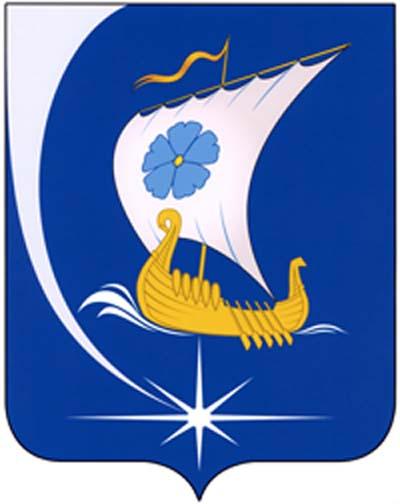 Совет  Пучежского муниципального района Совет  Пучежского муниципального района                                                    Третьего созыва                                                   Третьего созываР Е Ш Е Н И ЕР Е Ш Е Н И Еот 24.06.2019                        №277  г.Пучежг.Пучеж№п/пНаименование проекта решения, правового актаСрок исполнения Осуществляют подготовку проекта решенияКомиссия Совета депутатов, ответственная за прохождение проекта решения124561.Заседания Совета Пучежского муниципального районаВ соответствии с Уставом и регламентом 2.Заседания постоянных комиссий Совета Пучежского муниципального районаВ соответствии с Регламентом3.Участие в мероприятиях, проводимых администрацией Пучежского муниципального района, администрацией сельских поселений.В течение полугодия4.О внесении изменений в решение Совета  Пучежского муниципального района   «О  бюджете Пучежского муниципального района на 2019 год и на плановый период 2020 и 2021годов»августФинансовый отделКомиссия по бюджету и экономической политике5.Об итогах исполнения бюджета Пучежского муниципального района за 1полугодие 2019года.августФинансовый отделКомиссия по бюджету и экономической политике6.Отчет о расходовании резервного фонда администрации Пучежского муниципального района за 2квартал 2018годаавгустФинансовый отдел7.Новации пенсионной системы в 2019году.августКомиссия по социальной политике8О внесении изменений в решение Совета  Пучежского муниципального района   «О  бюджете Пучежского муниципального района на 2019 год и на плановый период 2020 и 2021 годов сентябрьФинансовый отдел Комиссия по бюджету, и экономической политике9Отчет о деятельности Межмуниципального отдела МВД РФ «Пучежский» за 1полугодие 2019года.сентябрьФинансовый отделКомиссия по социальной политике 10О подготовке объектов жилищно – коммунального хозяйства и социально – культурной сферы Пучежского муниципального района к осеннее – зимнему периоду 2019 – 2020годов.сентябрьКомиссия по социальной политике 11О работе учреждений дополнительного образования детей на территории Пучежского муниципального района.октябрьСовет депутатовКомиссия по социальной политике 12О внесении изменений в решение Совета  Пучежского муниципального района   «О бюджете Пучежского муниципального района на 2019 год и на плановый период 2020 и 2021годовоктябрьФинансовый отдел.Комиссия по бюджету, и экономической политике13О проекте бюджета Пучежского муниципального района на 2020год и на плановый период 2021 и 2022годов ноябрьФинансовый  отдел Комиссия по бюджету, и экономической политике, комиссия по социальной политике.14О внесении изменений в решение Совета  Пучежского муниципального района   «О  бюджете Пучежского муниципального района на 2019 год и на плановый период 2020 и 2021 годов». ноябрьФинансовый  отделКомиссия по бюджету, и экономической политике.15О расходовании резервного фонда администрации района за 3квартал 2019года.ноябрьФинансовый отделКомиссия по бюджету, и экономической политике 16О внесении изменений в решение Совета  Пучежского муниципального района   «О бюджете Пучежского муниципального района на 2019 год и на плановый период 2020 и 2021годов».декабрьФинансовый отдел.Комиссия по бюджету, и экономической политике 17О бюджете Пучежского муниципального района на 2020год и на плановый период 2021 и 2022годов.декабрьФинансовый отдел.Комиссия по бюджету, и экономической политике 18О примерном плане работы Совета на 1 полугодие 2020года.декабрь Комиссии СоветаКомиссии Совета19Приведение муниципальных правовых актов в соответствие с изменениями действующего законодательства.В течение полугодия20Принятие иных решений Совета Пучежского муниципального районаВ течение полугодия по мере поступления